PENGARUH PEMANASAN MENGGUNAKAN PERMAINAN KECIL TERHADAP MINAT SISWA MENGIKUTI MATA PELAJARAN PENDIDIKAN JASMANI PADA MATERI BOLA VOLI PADA SISWA KELAS V SDIT AL-HIDAYAH( Kuasi Eksperimen Siswa Di Kelas V SDIT Al-Hidayah Lebak Wangi)SKRIPSIDiajukan Pada Fakultas Tarbiyah dan KeguruanJurusan Pendidikan Guru Madrasah IbtidaiyahUniversitas Islam Negeri Sultan Maulana Hasanuddin BantenSebagai Salah Satu Syarat Untuk Memperoleh Gelar Sarjana Pendidikan (S.Pd)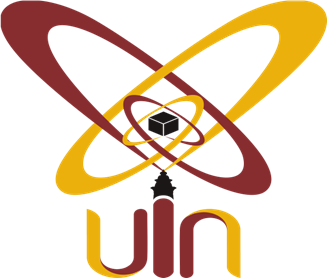 Oleh: MUSITOHNIM : 142400769FAKULTAS TARBIYAH DAN KEGURUANUNIVERSITAS ISLAM NEGERISULTAN MAULANA HASANUDDIN BANTENTAHUN 2018